STAATLICHE REALSCHULE NAILA  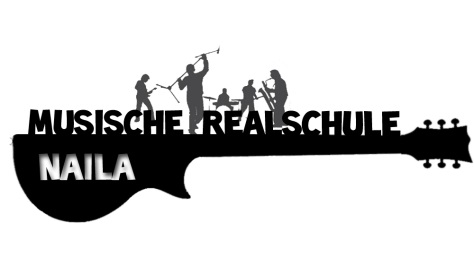 Finkenweg 1795119 NailaTel.: 09282 1300Fax.: 09282 7136Mail: sekretariat@realschule-naila.deNaila, den 13. Jan. 2022Sehr geehrte Eltern,nachfolgend erhalten Sie einige Informationen zur offenen Ganztagsbetreuung an der Realschule Naila. Die Ganztagsbetreuung an der Realschule Naila wird von Montag bis Donnerstag, jeweils von 13:00 Uhr bis 16:00 Uhr angeboten. Die Schülerinnen und Schüler müssen mindestens für zwei Nachmittage und zugleich für mindestens 6 Stunden pro Woche angemeldet werden.Die Schüler treffen sich im Regelfall an den von Ihnen gebuchten Nachmittagen um 13:00 Uhr mit den Betreuern im Raum G_EO 160 im Gebäude des Gymnasiums.Mittagspause 13:00 – 14:00 Uhr (diese ist bereits Teil der Betreuung)Die Schüler können, nachdem sie sich bei den Betreuern gemeldet haben, in der Schulmensa ihre in der Mensa bestellten, von zu Hause mitgebrachten oder vom Hausmeister gekauften Speisen essen. Die Gesamtverantwortung für die Erfüllung der Aufsichtspflicht liegt bei der Schulleitung. Ein eigenverantwortliches Verlassen des Schulgeländes während der Betreuungszeit und auch während der Mittagspause im Rahmen der schulischen Ganztagesbetreuung ist grundsätzlich nicht gestattet.Hausaufgabenbetreuung, 14:00 – 15:00 UhrIn dieser Zeit findet die Hausaufgabenbetreuung statt. Die Schüler finden sich mit ihren Schulsachen um spätestens 14:00 Uhr im Gruppenraum ein. Anschließend gehen sie mit den Betreuerinnen in die dafür vorgesehenen Räume.Freizeitangebote 15:00 – 16:00 UhrAb ca. 15:00 Uhr (kann sich bei Bedarf durch die Hausaufgabenbetreuung in Einzelfällen auch verschieben) finden verschiedene Freizeitangebote statt.z. B. Spiele im Freien und im Betreuungsraum, Basteln, Kochen, Sport, Besuch der Schulbibliothek, Musik usw.Verbindliche Anmeldung für das Schuljahr 2022/23Sie haben Ihr Kind für das Schuljahr 2022/23 angemeldet. Bitte wählen Sie auf dem verbindlichen Anmeldeformular aus, an welchen Nachmittagen Ihr Kind die offene Ganztagsschule besuchen wird. Änderungen sind in Absprache mit der Schulleitung und dem Betreuungspersonal jederzeit möglich.Schulischer Pflicht- oder Wahlunterricht am Nachmittag wird in das gebuchte Stundenmaß der Ganztagesbetreuung mit eingerechnet. Ihr Kind verlässt dann für den Besuch des Unterrichts die Ganztagesgruppe und kehrt anschließend wieder in diese zurück.AnwesenheitspflichtLt. Schreiben des Kultusministeriums umfasst die Bildungs- und Betreuungszeit bei einer offenen Ganztagsbetreuung grundsätzlich die Zeit von 13:00 – 16:00 Uhr. In begründeten Ausnahmefällen (Schülerbeförderung) bis 15:30 Uhr.Für die von Ihnen gebuchten Betreuungszeiten gilt Anwesenheits- und Teilnahmepflicht. Eine Befreiung ist nur durch vorherige schriftliche Entschuldigung durch die Erziehungsberechtigten bei der Schule möglich.gez. G. Riedl, RSD                                              gez. D. Feldmann, OGtS-Koordinatorin